РАСПИСАНИЕ СЛУЖБ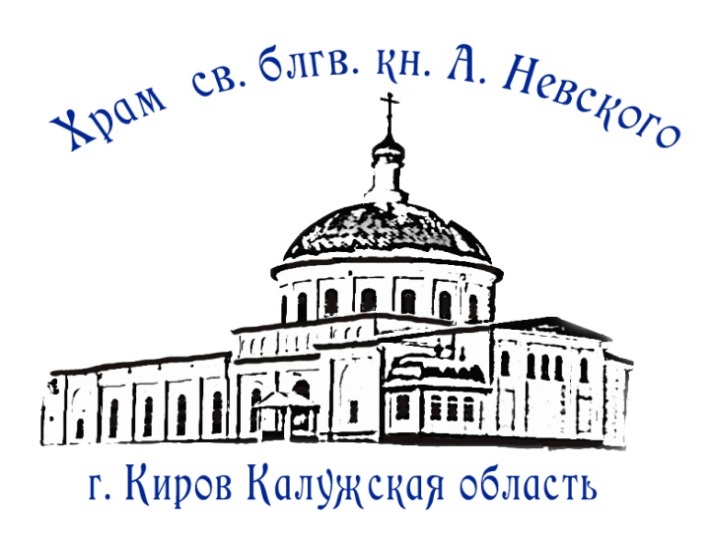 1 СЕНТЯБРЯСуббота080010001600Донской иконы Божией Матери.ЧАСЫ И БОЖЕСТВЕННАЯ ЛИТУРГИЯПАНИХИДАВСЕНОЩНОЕ БДЕНИЕ. ИСПОВЕДЬ.2 СЕНТЯБРЯВоскресенье08301030НЕДЕЛЯ 14-я ПО ПЯТИДЕСЯТНИЦЕ.Иконы Божией Матери «Прибавление ума».ЧАСЫ И БОЖЕСТВЕННАЯ ЛИТУРГИЯМОЛЕБНОЕ ПЕНИЕ НА НАЧАЛО НОВОГО УЧЕБНОГО ГОДА.4 СЕНТЯБРЯВторник1700Мучеников Агафоника, Зотика, ФеопрепияВЕЧЕРНЕЕ БОГОСЛУЖЕНИЕ. СЛАВОСЛОВИЕ.5 СЕНТЯБРЯСреда08001000ОТДАНИЕ ПРАЗДНИКА УСПЕНИЯ ПРЕСВЯТОЙ БОГОРОДИЦЫЧАСЫ И БОЖЕСТВЕННАЯ ЛИТУРГИЯПАНИХИДА7 СЕНТЯБРЯПятница16301700ПЕРЕНЕСЕНИЕ МОЩЕЙ СВЯТОГО АПОСТОЛА ВАРФОЛОМЕЯМОЛЕБЕН ДЛЯ БЕРЕМЕННЫХ ПРЕД ИКОНОЙ БОЖИЕЙ МАТЕРИ «ПОМОЩНИЦА В РОДАХ»ВЕЧЕРНЕЕ БОГОСЛУЖЕНИЕ. ПОЛИЕЛЕЙ8 СЕНТЯБРЯСуббота080010001600СРЕТЕНИЕ ВЛАДИМИРСКОЙ ИКОНЫ ПРЕСВЯТОЙ БОГОРОДИЦЫ.Мучеников Адриана и Наталии.ЧАСЫ И БОЖЕСТВЕННАЯ ЛИТУРГИЯСЛАВЛЕНИЕ. ПАНИХИДАВСЕНОЩНОЕ БДЕНИЕ. ИСПОВЕДЬ.9 СЕНТЯБРЯВоскресенье0830НЕДЕЛЯ 15-я ПО ПЯТИДЕСЯТНИЦЕ.СВЯЩЕННОМУЧЕНИКА КУКШИ, ПЕЧЕРСКОГО, ПРОСВЕТИТЕЛЕЙ ВЯТИЧЕЙЧАСЫ И БОЖЕСТВЕННАЯ ЛИТУРГИЯ3ВОДОСВЯТНЫЙ МОЛЕБЕН10 СЕНТЯБРЯПонедельник1700Обретение мощей преподобного Иова Почаевского.ВСЕНОЩНОЕ БДЕНИЕ. ИСПОВЕДЬ.11 СЕНТЯБРЯВторник08001700УСЕКНОВЕНИЕ ГЛАВЫ ПРОРОКА, ПРЕДТЕЧИ И КРЕСТИТЕЛЯ ГОСПОДНЯ ИОАННАДЕНЬ ПОСТНЫЙЧАСЫ И БОЖЕСТВЕННАЯ ЛИТУРГИЯСЛАВЛЕНИЕ.ВСЕНОЩНОЕ БДЕНИЕ. ИСПОВЕДЬ.12 СЕНТЯБРЯСреда08000830ПЕРЕНЕСЕНИЕ МОЩЕЙ СВЯТОГО БЛАГОВЕРНОГО ВЕЛИКОГО КНЯЗЯ АЛЕКСАНДРА НЕВСКОГОПРЕСТОЛЬНЫЙ ПРАЗДНИКВОДОСВЯТНЫЙ МОЛЕБЕНЧАСЫ И БОЖЕСТВЕННАЯ ЛИТУРГИЯСЛАВЛЕНИЕ.13 СЕНТЯБРЯЧетверг1700СВЯЩЕННОМУЧЕНИКА КИПРИАНА, ЕПИСКОПА КАРФОГЕНСКОГО.ВЕЧЕРНЕЕ БОГОСЛУЖЕНИЕ. СЛАВОСЛОВИЕ.14 СЕНТЯБРЯПятница08001700НАЧАЛО ИНДИКТА – ЦЕРКОВНОЕ НОВОЛЕТИЕПреподобного Симеона Столпника.ЧАСЫ И БОЖЕСТВЕННАЯ ЛИТУРГИЯМОЛЕБНОЕ ПЕНИЕ НА НОВОЛЕТИЕВСЕНОЩНОЕ БДЕНИЕ. ИСПОВЕДЬ.15 СЕНТЯБРЯСуббота080010001600КАЛУЖСКОЙ ИКОНЫ БОЖИЕЙ МАТЕРИЧАСЫ И БОЖЕСТВЕННАЯ ЛИТУРГИЯСЛАВЛЕНИЕ. ПАНИХИДАВСЕНОЩНОЕ БДЕНИЕ. ИСПОВЕДЬ.16 СЕНТЯБРЯВоскресенье08301600НЕДЕЛЯ 16-я ПО ПЯТИДЕСЯТНИЦЕ. Священномученика Анфима, епископа Никомидийского и еже с ним.ЧАСЫ И БОЖЕСТВЕННАЯ ЛИТУРГИЯ3ВОДОСВЯТНЫЙ МОЛЕБЕНВЕЧЕРНЕЕ БОГОСЛУЖЕНИЕ. ПОЛИЕЛЕЙ17 СЕНТЯБРЯПонедельник0800ИКОНЫ БОЖИЕЙ МАТЕРИ, ИМЕНУЕМОЙ «НЕОПАЛИМАЯ КУПИНА»ЧАСЫ И БОЖЕСТВЕННАЯ ЛИТУРГИЯСЛАВЛЕНИЕ.18 СЕНТЯБРЯВторник1700ПРОРОКА ЗАХАРИИ И ПРАВЕДНОЙ ЕЛИСАВЕТЫВЕЧЕРНЯ С АКАФИСТОМ ПРЕПОДОБНОМУ СЕРГИЮ, ИГУМЕНУ РАДОНЕЖСКОМУ19 СЕНТЯБРЯ Среда08001000ВОСПОМИНАНИЕ ЧУДА АРХИСТРАТИГА МИХАИЛА, БЫВШЕГО В ХОНЕХЧАСЫ И БОЖЕСТВЕННАЯ ЛИТУРГИЯПАНИХИДА20 СЕНТЯБРЯ Четверг1700ПРЕДПРАЗДНСТВО РОЖДЕСТВА ПРЕСВЯТОЙ ВЛАДЫЧИЦЫ НАШЕЙ БОГОРОДИЦЫ И ПРИСНОДЕВЫ МАРИИВСЕНОЩНОЕ БДЕНИЕ. ИСПОВЕДЬ.21 СЕНТЯБРЯПятница08001700РОЖДЕСТВО ПРЕСВЯТОЙ ВЛАДЫЧИЦЫ НАШЕЙ БОГОРОДИЦЫ И ПРИСНОДЕВЫ МАРИИЧАСЫ И БОЖЕСТВЕННАЯ ЛИТУРГИЯСЛАВЛЕНИЕ.ВЕЧЕРНЕЕ БОГОСЛУЖЕНИЕ. СЛАВОСЛОВИЕ.22 СЕНТЯБРЯСуббота080010001600СУББОТА ПРЕД ВОЗДВИЖЕНИЕМПопразднство Рождества Пресвятой Богородицы.ЧАСЫ И БОЖЕСТВЕННАЯ ЛИТУРГИЯПАНИХИДАВСЕНОЩНОЕ БДЕНИЕ. ИСПОВЕДЬ 23 СЕНТЯБРЯВоскресенье0830НЕДЕЛЯ 17-я ПО ПЯТИДЕСЯТНИЦЕ.Мучениц Минодоры, Митродоры и Нимфодоры.ЧАСЫ И БОЖЕСТВЕННАЯ ЛИТУРГИЯ3ВОДОСВЯТНЫЙ МОЛЕБЕН24 СЕНТЯБРЯПонедельник1700СЕДМИЦА 18-Я ПО ПЯТИДЕСЯТНИЦЕ.Преподобного Силуана АфонскогоВЕЧЕРНЕЕ БОГОСЛУЖЕНИЕ. СЛАВОСЛОВИЕ.25 СЕНТЯБРЯВторник08001700ОТДАНИЕ ПРАЗДНИКА РОЖДЕСТВА ПРЕСВЯТОЙ БОГОРОДИЦЫЧАСЫ И БОЖЕСТВЕННАЯ ЛИТУРГИЯСЛАВЛЕНИЕ.ВЕЧЕРНЕЕ БОГОСЛУЖЕНИЕ. СЛАВОСЛОВИЕ.26 СЕНТЯБРЯСреда080010301700ПАМЯТЬ ОБНОВЛЕНИЯ (ОСВЯЩЕНИЯ) ХРАМА ВОСКРЕСЕНИЯ ХРИСТОВА В ИЕРУСАЛИМЕ (ВОСКРЕСЕНИЕ СЛОВУЩЕЕ)Предпразднство Воздвижения Честного и Животворящего Креста Господня.ЧАСЫ И БОЖЕСТВЕННАЯ ЛИТУРГИЯПАНИХИДАВСЕНОЩНОЕ БДЕНИЕ. ИСПОВЕДЬ Во время Великого Славословия совершается вынос Креста27 СЕНТЯБРЯЧетверг08001700ВОЗДВИ́ЖЕНИЕ ЧЕСТНО́ГО И ЖИВОТВОРЯЩЕГО КРЕСТА ГОСПОДНЯЧАСЫ И БОЖЕСТВЕННАЯ ЛИТУРГИЯСЛАВЛЕНИЕ.ВЕЛИКАЯ ВЕЧЕРНЯ.28 СЕНТЯБРЯПятница1700СВЯТОГО ВЕЛИКОМУЧЕНИКА НИКИТЫ.ВЕЧЕРНЯ С АКАФИСТОМ ИКОНЕ БОЖИЕЙ МАТЕРИ «НЕУПИВАЕМА ЧАША29 СЕНТЯБРЯСуббота0800100015001600ВЕЛИКОМУЧЕНИЦЫ ЕВФИМИИ ВСЕХВАЛЬНОЙ.ЧАСЫ И БОЖЕСТВЕННАЯ ЛИТУРГИЯПАНИХИДАПОКАЯННЫЙ МОЛЕБЕН ПЕРЕД МОЩАМИ ВИФЛЕЕМСКИХ МЛАДЕНЦЕВ ДЛЯ КАЮЩИХСЯ В ГРЕХЕ ДЕТОУБИЙСТВА ВО ЧРЕВЕВСЕНОЩНОЕ БДЕНИЕ. ИСПОВЕДЬ.30 СЕНТЯБРЯВоскресенье0830НЕДЕЛЯ 18-я ПО ПЯТИДЕСЯТНИЦЕ, ПО ВОЗДВИЖЕНИИ.Мучениц Веры, Надежды, Любови и матери их СофииЧАСЫ И БОЖЕСТВЕННАЯ ЛИТУРГИЯВОДОСВЯТНЫЙ МОЛЕБЕН